КАЛЕНДАРЬ ПРАВОВЫХ ДАТ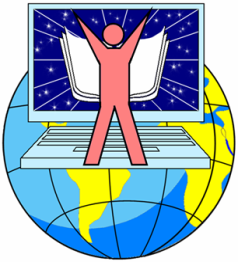 XXI век – Век ребенка1 июня – Международный день защиты детей4 июня – Международный день детей – жертв агрессии20 ноября – Всемирный день прав ребенка3 декабря –  Международный  день инвалидов10 декабря – Международный День защиты прав человека12 декабря – День Конституции Российской Федерации